УПУТСТВО АУТОРИМАЗборник радова Учитељског факултета у Призрену – Лепосавићу објављује теоријске, прегледне и оригиналне истраживачке радове из научних и уметничких области релевантних за образовни процес. Радови који су већ објављени или понуђени за објављивање у некој другој публикацији не могу бити прихваћени за објављивање у Зборнику радова Учитељског факултета у Призрену – Лепосавићу. Аутор је обавезан да поштује научне и етичке принципе и правила приликом припреме рада у складу с међународним стандардима. Предајом рада аутор гарантује да су сви подаци у раду тачни, како они који се тичу самога истраживања, тако и подаци о литератури која је коришћена, те наводи из литературе.ПРЕДАЈА РУКОПИСАРад треба да буде написан у текст процесору Microsoft Word. Електронску верзију рукописа послати на имејл-адресу Уредништва: zbornikradova.ufp@pr.ac.rsПРОЦЕС РЕЦЕНЗИРАЊАПо пријему рада, узимајући у обзир тему и опсег истраживања, Уредништво у року од недељу дана, а након истека рока за пријем радова за актуелни број, одлучује да ли рад одговара профилу часописа и да ли ће бити послат на рецензирање. Радове рецензирају два квалификована рецензента. Поступак рецензирања је анониман у оба смера. На основу рецензија Уредништво доноси одлуку да ли се рад: 1) одбија, 2) прихвата за објављивање или 3) прихвата уколико аутор изврши неопходне измене и преправке рада у складу са примедбама рецензената. Ревидирана верзија рада шаље се рецензентима/рецензенту на поновни увид и оцену или је, у случају мањих исправки, прегледа главни уредник (или један од чланова Уредништва) и након тога Уредништво доноси одлуку о објављивању.У року од два и по месеца од пријема рукописа аутор се обавештава о томе да ли је рад прихваћен за објављивање и даје му се рок за евентуалну прераду или допуну рада.Радови не улазе у процес рецензирања док аутори не испуне захтеве наведене у Упутству за ауторе.ЈЕЗИКРадови се објављују на српском, енглеском и руском језику. Сваки рад има резиме на српском и енглеском и/или руском језику. Радови аутора из Србије треба да буду писани стилом који је у складу са стандардима савременог српског језика и чија терминологија одговара научном дискурсу. Радови на српском објављују се на ћирилици. Радови који се достављају на енглеском и руском језику би требало да задовоље стандарде тих језика. Неопходно је да текстови буду лекторисани. Радови који не задовољавају наведене критеријуме неће бити прихваћени. Уредништво задржава право да лекторише резимее и текстове, као и да врши измене које се односе на техничку припрему текстова.ФОРМАТа) формат стандардни: А4; маргине 2,5cm; б) фонт: Times New Roman;в) величина слова: основни текст 12 pt, a сажетак, кључне речи, подножне напомене, извори, цитирана литература, резиме, назив и адреса установе и електронска адреса аутора 10 pt; г) размак између редова: 1,5;д) напомене: у дну стране (footnotes, а не endnotes), искључиво аргументативне; први ред увучен 1,5 cm у односу на основни текст; ђ) за наглашавање се користи италик (не болд);е) наслови појединих сегмената рада дају се малим верзалом, увучени за 1,5 cm и интегрисани у почетне параграфе; пожељно је да буду нумерисани (1. 1.1. 1.2. 1.2.1. итд.); параграфи 1. 2. итд. одвајају се од претходног параграфа једним празним редом, а параграфи 1.1.  1.2. итд. размаком од 6 pt;ж) илустративни примери се дају издвојени из основног текста; увучени су за 1,5 cm у односу на основни текст и од њега одвојени размаком од 6 pt; величина фонта 11pt.Обим теоријских, прегледних и истраживачких радова је до једног ауторског табака (око 30 000 знакова), стручних и преведених радова до шест страна (око 11 000 знакова) и извештаја, приказа, тематских библиографија 2−3 стране (око 3800−5600 знакова). Уредништво задржава право да објави и радове већега обима ‒ када изражавање научног садржаја захтева већу дужину, односно простор.СТРУКТУРА РАДАРад садржи: име и презиме аутора (изнад наслова рада), наслов, сажетак и кључне речи на српском, уколико је рад на енглеском или руском − сажетак и кључне речи на енглеском односно руском, основни текст, списак цитиране литературе, резиме, афилијацију (изнад наслова рада) и електронску адресу аутора у фусноти.а) име и презиме аутора пише се изнад наслова рада уз леву маргину; назив и број пројекта/програма у оквиру којег је чланак настао наводи се у подбелешци (назив и број пројекта, финансијер и институција у којој се реализује), везаној звездицом за наслов рада;	б) наслов рада: верзалом, центриран; у тексту се наводи најопштији наслов   који се пише верзалом (нормал и центрирано); поднаслови се пишу курзивом и „реченичним” форматом (велико почетно слово).в) сажетак, који укратко представља проблем, циљ, методе и резултате истраживања, треба да има око 1400 знакова (150−300 речи): 1) на језику основног текста са ознаком Сажетак; и 2) на енглеском или руском језику; лева маргина увучена 1,5 cm у односу на основни текст;г) кључне речи (до пет) непосредно после сажетка: 1) на језику основног текста; и 2) на енглеском језику; лева маргина увучена 1,5 cm у односу на основни текст;	д) основни текст;	ђ) извори; цитирана литература: центрирано;е) резиме (сажет опис садржине рада, тј. проширени сажетак, до 1/10 обима основног текста): име аутора уз леву маргину, наслов рада (верзалом, центрирано), испод наслова Резиме (центрирано) текст резимеа; уколико је рад на српском језику, резиме може бити на енглеском или руском; уколико је рад на страном језику, резиме може бити на српском, енглеском или руском;ж) назив и адреса установе у којој је аутор запослен (афилијација) и електронска адреса аутора уз леву маргину; називи сложених организација треба да одражавају хијерархију њихове структуре, један испод другог.Структура изворног научног рада мора бити таква да се у уводу јасно представе: научни контекст проблема уз осврт на релевантне резултате претходних истраживања, корпус, методе и циљеви истраживања, те да се, након анализе истраживаног проблема, у закључку јасно представе резултати.Прегледни рад, који не садржи оригиналне резултате истраживања, треба да пружи целовит и критички приказ одређеног проблема и релевантне литературе, нову синтезу научних информација, да укаже на сличности, разлике и недостатке у постојећој литератури и др. Прегледни рад треба да садржи и теоријски заснован став аутора. Уколико рад потиче из докторске или магистарске тезе, у фусноти треба да стоји и назив тезе, место и факултет на коме  је одбрањена.ОСНОВНИ ТЕКСТРадове треба писати језгровито, разумљивим стилом и логичким редом који, по правилу, укључује уводни део с одређењем циља или проблема рада, опис методологије, приказ добијених резултата, као и дискусију резултата са закључцима и импликацијама. Рад треба да буде структуриран у складу са IMRAD форматом.  СЛИКЕ И ТАБЕЛЕСлике (цртежи, графикони, схеме) и табеле морају бити прописно обележене. Табеле и графикони треба да буду убачени у текст, и такође посебно припремљени као слике у Excell фајловима. Фотографије треба да буду прикључене одвојено од текстова као засебни фајлови (у jpg, tif или eps форматима, резолуције 300 dpi/inch), а место у документу где фотографије треба да стоје треба да буде обележено у тексту. Уз фотографије и друге илустрације других аутора треба навести аутора. Свака илустрација и табела мора бити разумљива и без читања текста, односно мора имати редни број, наслов и легенду (објашњења ознака, шифара и скраћеница).ЦИТИРАНЕ ФОРМЕ	а) наслови посебних публикација који се помињу у раду штампају се италиком;	б) цитати се дају под знацима навода (у раду на српском „...”, у радовима на другим језицима у складу с одговарајућим правописом), а цитат унутар цитата под полунаводницима (’...’); пожељно је цитирање према изворном тексту (оригиналу); уколико се цитира преведени рад, у одговарајућој напомени навести библиографске податке о оригиналу; доследно се придржавати једног од наведених начина цитирања;	в) краћи цитати (2–3 реда) дају се унутар текста, дужи цитати се издвајају из основног текста (увучени), са извором цитата датим на крају;	г) пример се наводи италиком, а његов превод под полунаводницима (’...’).ЦИТИРАЊЕ РЕФЕРЕНЦИ интегрише се у текст  на следећи начин: 	а) упућивање на студију у целини: (Бранковић 1975);	б) упућивање на одређену страну студије: (Кундачина 2007: 59–60);	в) упућивање на одређено издање исте студије: (Радовановић 19862: 66);	г) упућивање на студије истог аутора из исте године: (Илић 1986а: 55), (Бугарски 1986б: 110);	д) упућивање на студију два аутора: (Банђур – Поткоњак 1984: 320–364); 	ђ) студије истог аутора наводе се хронолошким редом: (Halle 1959; 1962);	е) уколико библиографски извор има више од два аутора, у парентези се наводи презиме првог аутора, док се презимена осталих аутора замењују скраћеницом и др./et al.;	ж) страна имена се у тексту на српском језику транскрибују; у парентези се наводе у оригиналној графији;	з) ако је из контекста јасно који је аутор цитиран, у парентези није потребно наводити његово презиме, нпр.Ради се, очигледно, о социолингвистичким параметрима комуникације, које детаљно разматра и образлаже М. Радовановић (1986: 67–69).	и) ако се упућује на радове двају или више аутора, податке о сваком следећем раду одвојити тачком и запетом, нпр. (Кулић 1958; Качапор 1968);	ј) рукописи се цитирају према фолијацији (нпр. 2а–3б), а не према пагинацији, изузев у  случајевима кад је рукопис пагиниран. НАВОЂЕЊЕ РЕФЕРЕНЦИ За навођење референци користи се АПА стил, а референце се могу наводити и по следећем моделу.1.	КЊИГА (МОНОГРАФИЈА)	Презиме, Иницијал имена. (Година). Наслов. Место: Издавач. Један аутор књиге:у тексту: (Mearsheimer, 2001: 95)на крају рада: Mearsheimer, J. J. (2001). The Tragedy of Great Power Politics. New York: W.W. Norton.у тексту: (Ђурић, 2013: 235)на крају рада: Ђурић, С. (2013). Истраживање безбедности – квалитативни приступ. Београд: Факултет безбедности.Више аутора књиге:у тексту: (Buzan et al., 1998: 126)на крају рада: Buzan, B., Ole Wæver, О. & de Wilde, Ј. (1998). Security: A New Framework for Analysis. Boulder: Lynne Rienner Publishersу тексту: (Кековић и сар., 2011: 56)на крају рада: Кековић, З., Савић, С., Комазец, Н., Милошевић, М., иЈовановић, Д. (2011). Процена ризика и заштита лица, имовине и пословања. Београд: Центар за анализу ризика и управљање кризама.Без аутора:у тексту: (American Psychological Association [APA], 2009), све наредне референце могу и као (APA, 2009)на крају рада: Publication Manual of the American Psychological Association (6th Edition). (2009). Washington, D.C.: American Psychological Association.2.	ДИПЛОМСКИ, МАСТЕР, МАГИСТАРСКИ И ДОКТОРСКИ РАДОВИ	Презиме, Иницијал имена. (Година). Наслов. Врста рада (дипломски, мастер, магистарски или докторски рад). Место: Установа где је одбрањен рад.Дипломски рад:у тексту: (Ивковић, 2008: 8)на крају рада: Ивковић, М. (2008). Хабермасова концепција системске колонизације света живота. Дипломски рад. Београд: Филозофски факултет.Мастер рад:у тексту: (Вучић, 2012: 26)на крају рада: Вучић, С. (2012). Секуритизација као аналитички оквир националне безбедности. Мастер рад. Београд: Факултет безбедности.Магистарски рад:у тексту: (Живојиновић, 2008: 72)на крају рада: Живојиновић, Д. (2008). Реализам нивоа анализе у међународним односима. Магистарски рад. Београд: Факултет политичких наука.Докторски рад:у тексту: (Ејдус, 2012: 145)на крају рада: Ејдус, Ф. (2012). Узајамно конституисање идентитета политичке заједнице и њене безбедности. Докторски рад. Београд: Факултет политичких наука.3.	НАУЧНИ РАД (ЧЛАНАК) У НАУЧНОМ ЧАСОПИСУ	Презиме, Иницијал имена. (Година). Наслов. Назив часописа, волумен (број), прва страна чланка‒последња страна чланка. Један аутору тексту: (Kesetovic, 2009: 435)на крају рада: Kesetovic, Z. (2009). Understanding diversity in policing: Serbian perspectives. Policing: An International Journal of Police Strategies & Management, 32 (3), 431‒445.у тексту: (Драгишић, 2010: 225)на крају рада: Драгишић, З. (2010). Национална безбедност – алтернативе и перспективе. Српска политичка мисао, 28 (2), 217‒232.Више ауторау тексту: (Gad & Petersen, 2011: 325)на крају рада: Gad, U. P. & Petersen, K. L. (2011). Concepts of politics in securitization studies. Security Dialogue, 42 (4-5), 315‒328.у тексту: (Станаревић и сар., 2012: 155)на крају рада: Станаревић, С., Гачић, Ј. и Јаковљевић, В. (2012). Интегрисање концепта safety и security културе у корпоративну безбедност. Годишњак Факултета безбедности, 147‒163.Више аутора, онлајн научни часопис у тексту: (Said & Funk, 2002)на крају рада: Said, A. A. & Funk, N. C. (2002). The Role of Faith in Cross- Cultural Conflict Resolution. Peace and Conflict Studies, 9 (1). Преузето 14. новембра 2014. са http://www.gmu.edu/programs/icar/pcs/ASNC83PCS.htm 4.	САОПШТЕЊЕ У ЗБОРНИКУ СА НАУЧНЕ КОНФЕРЕНЦИЈЕ ШТАМПАНО У ЦЕЛИНИ	Презиме, Иницијал имена. (Година). Наслов. У: Назив зборника. (прва страна чланка-последња страна чланка). Место: Издавач.Један аутор:у тексту: (Цветковић, 2002: 37)на крају рада: Цветковић, В. Н. (2002). Институције, држава, идентитет. У: (Ре)конструкција институција: годину дана транзиције у Србији. (стр. 27‒42). Београд: Институт за филозофију и друштвену теорију.Више аутора:у тексту: (Јоветић и Јанковић, 2011)на крају рада: Јоветић, С. и Јанковић, Н. (2011). Значај научно-технолошког развоја за друштвено-економски развој земље: статистичко-економетријски модел. У: Технологија, култура и развој: тематски зборник радова XVIII научног скупа међународног значаја Технологија, култура и развој. (стр. 142‒151). Суботица: Удружење „Технологија и друштвоˮ.5.	ТЕКСТ ПРЕУЗЕТ СА ИНТЕРНЕТА	Презиме, Иницијал имена. (Година). Наслов. Преузето датум. са Интернет адресе.Један аутор:у тексту: (Žižek, 2013)на крају рада: Žižek, S. (2013). Die Krise des Westens betrifft sowohl Demokratie als auch Finanzwirtschaft. Preuzeto 14. novembra, 2013, sa http://www.egs.edu/faculty/slavoj-zizek/articles/die-krise-des westens-betrifft-sowohl-demokratie-als-auch- finanzwirtschaft/Више аутора:у тексту: (Cha & Friedhoff, 2013) или (Cha & Friedhoff, 2013, 14. новембар)на крају рада: Cha, V. & Friedhoff, K. (2013). Ending a Feud Between Allies. The New York Times [onlajn], str. А1. Preuzeto 15. novembra 2013, sa http://www.nytimes.com/2013/11/15/opinion/ending-a-feud- between-allies.htmlСтатистички подаци дају се према параметрима научних методологија.Уредништво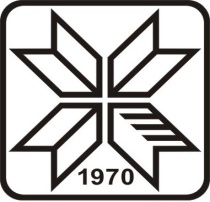 Република Србија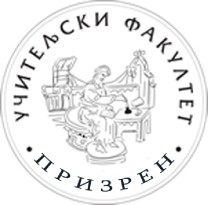 УНИВЕРЗИТЕТ У ПРИШТИНИ – КОСОВСКА МИТРОВИЦАУЧИТЕЉСКИ ФАКУЛТЕТ У ПРИЗРЕНУНемањина б.б., 38218 ЛЕПОСАВИЋe-mail: ufp@pr.ac.rs, web: www.uf-pz.netТел./факс: (+381) 28 84 164